Межправительственный комитет по интеллектуальной собственности, генетическим ресурсам, традиционным знаниям и фольклоруТридцать шестая сессияЖенева, 25 – 29 июня 2018 г.проект программы ТРИДЦАТЬ ШЕСТОЙ СЕССИИДокумент подготовлен СекретариатомВо исполнение требования Межправительственного комитета по интеллектуальной собственности, генетическим ресурсам, традиционным знаниям и фольклору («Комитет») о распространении предлагаемой программы работы в настоящем документе представлен проект предлагаемой программы работы тридцать шестой сессии Комитета.  Данный проект программы носит ориентировочный характер:  фактическая организация работы Комитета будет определена Председателем и членами Комитета в соответствии с правилами процедуры.[Конец документа]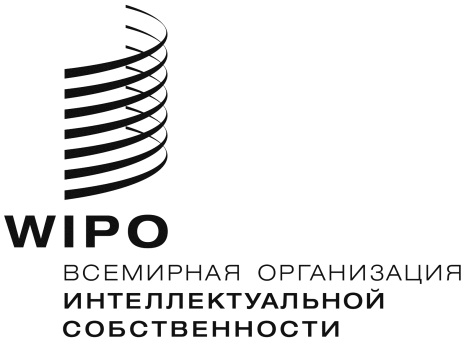 RWIPO/GRTKF/IC/36/INF/3  WIPO/GRTKF/IC/36/INF/3  WIPO/GRTKF/IC/36/INF/3  оригинал:  английскийоригинал:  английскийоригинал:  английскийдата:  6 июня 2018 г. дата:  6 июня 2018 г. дата:  6 июня 2018 г. Воскресенье, 24 июня 2018 г.С 9 ч. 00 м.С 14 ч. 00 м.Заседание специальной экспертной группы по генетическим ресурсамВ заседании примут участие назначенные эксперты.  Заседание не является официальной сессией Комитета, но оно одобрено Комитетом и обслуживается Секретариатом Консультативный форум коренных народовВ работе Форума примут участие члены организаций, представляющих общины коренных народов.  Заседание Форума не является ни официальной сессией Комитета, ни официальным заседанием ВОИС, но оно одобрено Комитетом и обслуживается Секретариатом.Понедельник, 25 июня 2018 г.10 ч. 00 м. – 13 ч. 00 м.Пункт 1:   Открытие сессииПункт 2:   Принятие повестки дняWIPO/GRTKF/IC/36/1 Prov. 3WIPO/GRTKF/IC/36/INF/2WIPO/GRTKF/IC/36/INF/3Пункт 3:   Принятие отчета о тридцать пятой сессииWIPO/GRTKF/IC/35/10 Prov. 2Пункт 4:   Аккредитация некоторых организацийWIPO/GRTKF/IC/35/2WIPO/GRTKF/IC/36/2Пункт 5:   Участие коренных и местных общинДобровольный фондWIPO/GRTKF/IC/36/3WIPO/GRTKF/IC/36/INF/4WIPO/GRTKF/IC/36/INF/6Дискуссионная группа местных и коренных общинНе является официальной сессией Комитета, но отчет о ее работе включается в отчет о сессииWIPO/GRTKF/IC/36/INF/5 Rev.Пункт 7:   Генетические ресурсыWIPO/GRTKF/IC/36/4WIPO/GRTKF/IC/36/5WIPO/GRTKF/IC/36/6WIPO/GRTKF/IC/36/7WIPO/GRTKF/IC/36/8WIPO/GRTKF/IC/36/9WIPO/GRTKF/IC/36/INF/715 ч. 00 м. – 18 ч. 00 м.Пункт 6:   Отчет о заседании специальной экспертной группы по генетическим ресурсамПункт 7:   Генетические ресурсы (продолжение)Вторник, 26 июня 2018 г.10 ч. 00 м. – 13 ч. 00 м.15 ч. 00 м. – 18 ч. 00 м.Пункт 7:   Генетические ресурсы (продолжение)Пункт 7:   Генетические ресурсы (продолжение)Среда, 27 июня 2018 г.10 ч. 00 м. – 13 ч. 00 м.15 ч. 00 м. – 18 ч. 00 м.Пункт 7:   Генетические ресурсы (продолжение)Пункт 7:   Генетические ресурсы (продолжение)Четверг, 28 июня 2018 г.10 ч. 00 м. – 13 ч. 00 м.15 ч. 00 м. – 18 ч. 00 м.Пункт 7:   Генетические ресурсы (продолжение)Пункт 7:   Генетические ресурсы (продолжение)Пятница, 29 июня 2018 г.10 ч. 00 м. – 13 ч. 00 м.15 ч. 00 м. – 18 ч. 00 м.Пункт 7:   Генетические ресурсы (продолжение)Пункт 8:   Любые другие вопросыПункт 9:   Закрытие сессии